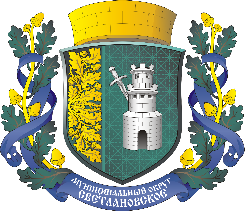 САНКТ-ПЕТЕРБУРГМУНИЦИПАЛЬНОЕ ОБРАЗОВАНИЕМУНИЦИПАЛЬНЫЙ ОКРУГСВЕТЛАНОВСКОЕАДМИНИСТРАЦИЯПостановлениеот 12.01.2021г.                                                                                                        № 5«Об утверждении Порядка составления и ведения кассового плана исполнения бюджета внутригородскогомуниципального образования Санкт-Петербургамуниципальный округ Светлановскоев текущем финансовом году»	   В целях организации исполнения бюджета внутригородского муниципального образования Санкт-Петербурга муниципальный округ Светлановское в соответствии с требованиями статей 215.1, 217.1 Бюджетного кодекса Российской Федерации Местная администрация внутригородского муниципального образования Санкт-Петербурга муниципальный округ СветлановскоеПОСТАНОВИЛА:1. Утвердить Порядок составления и ведения кассового плана исполнения бюджета внутригородского муниципального образования Санкт-Петербурга муниципальный округ Светлановское согласно Приложению 1 к настоящему Постановлению.2. Настоящее Постановление вступает в силу с момента подписания. 3. Контроль за исполнением настоящего Постановления оставляю за собой.Глава местной администрации	                        С.С. КузьминПриложение 1к Постановлению от 12.01.2021 № 5Администрации МО СветлановскоеПОРЯДОКСОСТАВЛЕНИЯ И ВЕДЕНИЯ КАССОВОГО ПЛАНА ИСПОЛНЕНИЯБЮДЖЕТА ВНУТРИГОРОДСКОГО МУНИЦИПАЛЬНОГО ОБРАЗОВАНИЯ САНКТ-ПЕТЕРБУРГА МУНИЦИПАЛЬНЫЙ ОКРУГ СВЕТЛАНОВСКОЕ В ТЕКУЩЕМ ФИНАНСОВОМ ГОДУI. Общие положения1.1. Настоящий Порядок определяет правила составления и ведения кассового плана исполнения бюджета внутригородского муниципального образования Санкт-Петербурга муниципальный округ Светлановское в текущем финансовом году (далее - кассовый план).1.2. При организации исполнения бюджета внутригородского муниципального образования Санкт-Петербурга муниципальный округ Светлановское кассовый план определяет прогнозное состояние единого счета бюджета, включая временный кассовый разрыв и объем временно свободных средств.1.3. Составление и ведение кассового плана осуществляется Местной Администрацией внутригородского муниципального образования Санкт-Петербурга муниципальный округ Светлановское (далее - Местная Администрация) на основании сведений о кассовом исполнении бюджета и показателях сводной бюджетной росписи бюджета, с применением методов экспертной оценки и экстраполяции.II. Порядок составления кассового плана2.1. Кассовый план составляется Местной Администрацией по форме согласно приложению № 1 к настоящему Порядку (далее - Кассовый план исполнения бюджета на текущий финансовый год (приложение № 1).2.2. Кассовый план исполнения бюджета на текущий финансовый год (приложение № 1) составляется на основе следующих сведений в сроки, предусмотренные главой IV настоящего Порядка:- прогноза поступлений по доходам бюджета на текущий финансовый год;- прогноза перечислений по расходам бюджета на текущий финансовый год;- прогноза поступлений и перечислений по источникам финансирования дефицита бюджета на текущий финансовый год.2.3. Кассовый план составляется не позднее 28 декабря отчетного финансового года.III. Порядок ведения кассового плана3.1. Ведение кассового плана осуществляется посредством внесения изменений в показатели кассового плана исполнения бюджета на текущий финансовый год (приложение № 1). 3.2. Внесение изменений в показатели кассового плана осуществляется Местной Администрацией:в связи с принятием Решений о внесении изменений в Решение о бюджете на текущий финансовый год;на основании уточнения сведений в ходе исполнения бюджета на текущий финансовый год.3.3. Кассовый план исполнения бюджета на текущий финансовый год (приложение № 1) с внесенными изменениями в его показатели составляется Местной Администрацией:не позднее двадцатого рабочего дня со дня вступления в силу Решения о внесении изменений в Решение о бюджете по состоянию на дату вступления в силу Решения о внесении изменений в Решение о бюджете;ежемесячно по состоянию на первое число текущего месяца в срок не позднее восьмого рабочего дня текущего месяца в период с февраля по декабрь текущего финансового года.IV. Состав и сроки представления сведений для составлениякассового плана4.1. В целях составления кассового плана Местная Администрация формирует следующие сведения:Прогноз поступлений по доходам бюджета на текущий финансовый год по форме согласно приложению № 2 к настоящему Порядку;Прогноз перечислений по расходам бюджета на текущий финансовый год по форме согласно приложению № 3 к настоящему Порядку;Прогноз поступлений и перечислений по источникам финансирования дефицита бюджета на текущий финансовый год по форме согласно приложению № 4 к настоящему Порядку.4.2. Прогноз поступлений по доходам бюджета на текущий финансовый год (приложение № 2) формируется Местной Администрацией в разрезе кодов классификации доходов бюджета по главным администраторам доходов бюджета с помесячной детализацией и составляется в срок не позднее 20 декабря отчетного финансового года.Общий объем показателей Прогноза поступлений по доходам бюджета на текущий финансовый год (приложение № 2) по соответствующим главным администраторам доходов бюджета должен соответствовать основным параметрам Решения о бюджете.4.3. Прогноз перечислений по расходам бюджета на текущий финансовый год (приложение № 3) составляется в разрезе групп видов расходов классификации расходов бюджета с помесячной детализацией в срок не позднее 20 декабря отчетного финансового года.Показатели Прогноза перечислений по расходам бюджета на текущий финансовый год (приложение № 3) должны соответствовать показателям Решения о бюджете.4.4. Прогноз поступлений и перечислений по источникам финансирования дефицита бюджета на текущий финансовый год (приложение № 4) формируется в разрезе поступлений и перечислений по источникам внутреннего финансирования дефицита бюджета в разрезе кодов классификации источников финансирования дефицита бюджета с помесячной детализацией и составляется в срок не позднее 20 декабря отчетного финансового года.Показатели Прогноза поступлений и перечислений по источникам финансирования дефицита бюджета на текущий финансовый год (приложение № 4) должны соответствовать показателям Решения о бюджете.V. Состав и сроки представления сведений для ведениякассового плана5.1. При внесении изменений в Решение о бюджете Местная Администрация формирует сведения, указанные в пункте 4.1 настоящего Порядка, с учетом особенностей, установленных пунктами 5.2 - 5.5 настоящего Порядка.Формирование сведений в соответствии с настоящим пунктом осуществляется с учетом информации об исполнении бюджета. 5.2. Прогноз поступлений по доходам бюджета на текущий финансовый год (приложение № 2), Прогноз перечислений по расходам бюджета на текущий финансовый год (приложение № 3), Прогноз поступлений и перечислений по источникам финансирования дефицита бюджета на текущий финансовый год (приложение № 4), составляются Местной Администрацией в срок не позднее шестнадцатого рабочего дня со дня вступления в силу Решения о внесении изменений в Решение о бюджете.5.3. Показатели Прогноза поступлений по доходам бюджета на текущий финансовый год (приложение № 2), Показатели Прогноза перечислений по расходам бюджета на текущий финансовый год (приложение № 3), Показатели Прогноза поступлений и перечислений по источникам финансирования дефицита бюджета на текущий финансовый год (приложение № 4) должны соответствовать показателям Решения о бюджете с учетом внесенных в него изменений.Показатели Прогноза перечислений по расходам бюджета на текущий финансовый год (приложение № 3), Прогноза поступлений и перечислений по источникам финансирования дефицита бюджета на текущий финансовый год (приложение № 4) должны соответствовать показателям сводной бюджетной росписи бюджета на текущий финансовый год с учетом изменений, внесенных в нее в связи с принятием Решения о внесении изменений в Решение о бюджете.5.4. Прогноз перечислений по расходам бюджета на текущий финансовый год (приложение № 3) составляется Местной Администрацией по состоянию на первое число текущего месяца - ежемесячно в срок не позднее четвертого рабочего дня текущего месяца в период с февраля по декабрь текущего финансового года.Показатели Прогноза перечислений по расходам бюджета на текущий финансовый год (приложение № 3) по состоянию на первое число текущего месяца должны соответствовать показателям сводной бюджетной росписи бюджета на текущий финансовый год по состоянию на первое число текущего месяца.5.5. Прогноз поступлений и перечислений по источникам финансирования дефицита бюджета на текущий финансовый год (приложение № 4) составляется Местной Администрацией по состоянию на первое число текущего месяца - ежемесячно в срок не позднее четвертого рабочего дня текущего месяца в период с февраля по декабрь текущего финансового года.Показатели Прогноза поступлений и перечислений по источникам финансирования дефицита бюджета на текущий финансовый год (приложение № 4) должны соответствовать по состоянию на первое число текущего месяца - показателям сводной бюджетной росписи бюджета на текущий финансовый год по состоянию на первое число текущего месяца.VI. Условия заполнения документов, предусмотренных настоящим порядком.6.1. В заголовочной части документов, предусмотренных настоящим Порядком (далее - документы) указываются:дата, на которую сформированы документы, с отражением в кодовой зоне даты их формирования в формате "день, месяц, год" (00.00.0000);по строке "Наименование органа, осуществляющего казначейское обслуживание исполнения бюджета"- полное наименование соответствующего органа, осуществляющего казначейское обслуживание исполнения бюджета с отражением в кодовой зоне кода главы по бюджетной классификации;по строке "Главный администратор доходов местного бюджета" - полное наименование соответствующего главного администратора доходов местного бюджета с отражением в кодовой зоне кода главы по бюджетной классификации;по строке "Главный распорядитель средств местного бюджета" - полное наименование соответствующего главного распорядителя средств местного бюджета с отражением в кодовой зоне кода главы по бюджетной классификации;по строке "Главный администратор источников финансирования дефицита местного бюджета" - полное наименование соответствующего главного администратора источников финансирования дефицита местного бюджета с отражением в кодовой зоне кода главы по бюджетной классификации.Документы подписываются руководителем (уполномоченным им лицом) участника процесса прогнозирования с указанием его фамилии и инициалов, должности, а также даты подписания документа. Одновременно указывается должность, фамилия и инициалы, номер телефона ответственного исполнителя документа.Каждая страница документа должна быть пронумерована с указанием порядкового номера страницы и общего числа страниц документа.6.2. При формировании табличной части при составлении Кассового плана исполнения бюджета на текущий финансовый год (Приложение 1) указывается:в графе 1 - наименование показателя, по которому производится расчет;в графе 2 - код строки;в графах 3 - 5, 7 - 9, 11 - 13, 15 - 17 - показатели в разрезе месяцев;в графах 6, 10, 14, 18 - показатели нарастающим итогом соответственно за I квартал, I полугодие, 9 месяцев, год:по строке 0100 "Поступления по доходам" - общая сумма поступлений по доходам местного бюджета, сложившаяся на основании данных Прогнозов поступлений по доходам местного бюджета на текущий финансовый год (Приложение 2), а также с учетом показателей решения о местном бюджете с учетом изменений на соответствующую дату с применением методов экспертной оценки и экстраполяции;по строке 0200 "Перечисления по расходам" - общая сумма перечислений по расходам местного бюджета, сложившаяся на основании данных Прогнозов перечислений по расходам местного бюджета на текущий финансовый год (Приложение 3), а также с учетом данных сводной бюджетной росписи местного бюджета на текущий финансовый год с учетом изменений на соответствующую дату, с применением методов экспертной оценки и экстраполяции;по строке 0300 "Дефицит (-), Профицит (+)" - показатели, рассчитываемые как разница показателей по строке 0100 "Поступления по доходам" и по строке 0200 "Перечисления по расходам";по строке 0400 "Источники финансирования дефицита" - показатели, рассчитываемые как: показатели по строке 0500 "Поступления по источникам финансирования дефицита местного бюджета - всего" минус показатели по строке 0600 "Перечисления по источникам финансирования дефицита местного бюджета - всего" плюс показатели по строке 1700 "Изменение остатков на едином счете бюджета";по строке 0500 "Поступления по источникам финансирования дефицита местного бюджета - всего" - показатели по поступлениям источников внутреннего финансирования дефицита местного бюджета, сложившиеся на основании Прогнозов поступлений и перечислений по источникам финансирования дефицита местного бюджета на текущий финансовый год (Приложение 4), а также с учетом показателей Решения об утверждении местного бюджета, сводной бюджетной росписи местного бюджета с учетом изменений на соответствующую дату, с применением методов экспертной оценки и экстраполяции;по строке 0600 "Перечисления по источникам финансирования дефицита местного бюджета" - показатели, по перечислениям из источников внутреннего финансирования дефицита местного бюджета, сложившиеся на основании Прогнозов поступлений и перечислений по источникам финансирования дефицита местного бюджета на текущий финансовый год (Приложение 4), а также с учетом показателей Решения об утверждении местного бюджета, сводной бюджетной росписи местного бюджета с учетом изменений на соответствующую дату, с применением методов экспертной оценки и экстраполяции;по строке 0700 "Результат операций (без операций по управлению средствами на едином счете местного бюджета (стр. 0300 + стр. 0500 - стр. 0600)" - показатели результата операций (без операций по управлению средствами на едином счете местного бюджета), рассчитываемые как: показатели по строке 0300 "Дефицит (-), Профицит (+)" плюс показатели по строке 0500 "Поступления по источникам финансирования дефицита местного бюджета" минус показатели по строке 0600 "Перечисления по источникам финансирования дефицита местного бюджета";по строке 1500 "Остатки на счетах на начало периода" - показатели на начало периода, отражаемые на основании оперативных сведений "Отчета об остатках средств на счетах, открытых в органах Федерального казначейства;по строке 1600 "Остатки на счетах на конец периода" - показатели на конец периода, рассчитываемые как: показатели по строке 1500 "Остатки на едином счете на начало периода" плюс показатели по строке 0700 "Результат операций (без операций по управлению средствами на едином счете местного бюджета (стр. 0300 + стр. 0500 - стр. 0600)";по строке 1700 "Изменение остатков на счетах" - показатели изменения остатков средств на едином счете бюджета, рассчитываемые как: показатели по строке 1500 "Остатки на счетах на начало периода" минус показатели по строке 1600 "Остатки на счетах на конец периода".6.3. При формировании табличной части Прогноза поступлений по доходам местного бюджета на текущий финансовый год (Приложение 2) указывается:в графах 1, 2 - соответственно наименования показателей и коды доходов местного бюджета по бюджетной классификации в соответствии с Решением об утверждении местного бюджета на текущий финансовый год;в графе 3 - код строки;в графе 4 - показатели прогноза поступлений по доходам местного бюджета, установленных в Решении об утверждении местного бюджета на текущий финансовый год с учетом изменений на соответствующую дату;в графе 5 - предложения по изменению показателей прогноза поступлений по доходам местного бюджета (+, -) на текущий финансовый год;в графе 6 - сумма показателей граф 4 и 5. При этом показатель графы 6 должен быть равен сумме показателей, указанных в графах 7 - 18;в графах 7 - 18 - показатели прогноза поступлений по доходам местного бюджета в разрезе месяцев. При этом показатели за отчетный период формируются в соответствии с Информацией об исполнении местного бюджета (ф. 0503117). В прогнозном периоде, при необходимости, осуществляется корректировка прогнозных показателей;по строке "Всего" в графах 4 - 18 - итоговые суммы по соответствующим показателям.6.4. При формировании табличной части Прогноза перечислений по расходам местного бюджета на текущий финансовый год (приложение 3) указывается:в разделе 1 "Прогноз перечислений по расходам бюджета на текущий финансовый год в валюте Российской Федерации":в графе 4 - бюджетные ассигнования по расходам местного бюджета, утвержденные Решением об утверждении местного бюджета или сводной бюджетной росписью на соответствующий финансовый год с учетом изменений на соответствующую дату;в графе 5 - показатели прогноза перечислений по расходам местного бюджета на текущий финансовый год в валюте Российской Федерации. При этом показатель графы 5 должен быть равен сумме показателей, указанных в графах 6 - 17;в графах 6 - 17 - показатели прогноза перечислений по расходам местного бюджета в валюте Российской Федерации в разрезе месяцев. При этом показатели за отчетный период формируются в соответствии с Информацией об исполнении местного бюджета (ф. 0503117). В прогнозном периоде, при необходимости, осуществляется корректировка прогнозных показателей;в графе 18 - разница показателей граф 4 и 5;по строке "Всего перечислений по расходам местного бюджета" в графах 4 - 18 - итоговые суммы по соответствующим показателям.6.5. При формировании табличной части Прогноза поступлений и перечислений по источникам финансирования дефицита местного бюджета на текущий финансовый год (приложение 4) указывается:в графах 1, 3 - соответственно наименования показателей и коды источников внутреннего финансирования дефицита местного бюджета по бюджетной классификации, администрируемых соответствующим главным администратором источников финансирования дефицита местного бюджета;в графе 2 - код строки;в графе 4 - сумма на год соответственно поступлений и перечислений по источникам финансирования дефицита местного бюджета в валюте Российской Федерации, с учетом изменений на соответствующую дату:по состоянию на 1 января - показатели в соответствии с Решением об утверждении местного бюджета;в феврале - декабре - показатели в соответствии со сводной бюджетной росписью местного бюджета по состоянию на первое число текущего месяца;в графе 5 - показатели прогноза соответственно поступлений и перечислений по источникам финансирования дефицита местного бюджета на текущий финансовый год в валюте Российской Федерации. При этом показатель графы 5 должен быть равен сумме показателей, предусмотренных в графах 6 - 17;в графах 6 - 17 - показатели прогноза соответственно поступлений и перечислений по источникам финансирования дефицита местного бюджета в валюте Российской Федерации в разрезе месяцев. При этом показатели за отчетный период формируются в соответствии с Информацией об исполнении местного бюджета (ф. 0503117). В прогнозном периоде, при необходимости, осуществляется корректировка прогнозных показателей;в графе 18 - разница показателей граф 4 и 5.